Processo nº     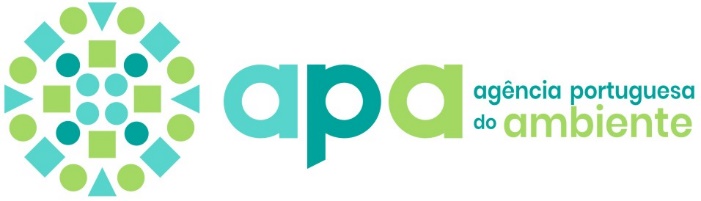 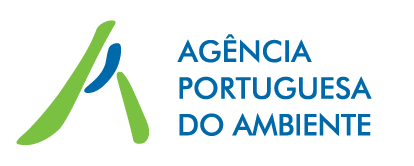 PEDIDO DE REGISTO DE PRÁTICAPráticas que não envolvem exposições médicas  I - Identificação do titular  Nome ou designação social do titular:   Contribuinte nº :  Morada da sede social:  Localidade:    Código postal: - Endereço de correio eletrónico do titular:  Telefone :    Fax :  Distrito:     Concelho:        Região:  Nome do Representante legal: Endereço eletrónico do representante legal:   II - Identificação do local onde pretende realizar a prática Morada:  Localidade: Código postal:  -  Telefone :   Fax:  Distrito:     Concelho:     Região:  Inscrição do estabelecimento no SILIAMB:             Estabelecimento existente              Estabelecimento novo – Efetuar inscrição do estabelecimento em:https://siliamb.apambiente.pt/ Código APA:    III - Objeto do presente pedido    A	Primeiro registo 	    B	Alteração de registo anterior  Indicá-lo:   IV – Prática a desenvolver       A   Operação em local fixo de geradores de radiação para fins de medicina veterinária                               B   Operação de equipamentos de inspeção de bagagem fixos com tensão máxima até 160 kV      C   Operação de equipamento de XRF cuja fonte de radiação seja um gerador de radiação     D   Operação de equipamentos de radiografia para uso em controlo de processo industrial cuja fonte de radiação seja um gerador de radiação com tensão máxima até 150 kV    E   Operação em local não-fixo de geradores de radiação para fins de medicina veterinária, em cumprimento do Código de Conduta da OMV para radiologia veterinária móvel(anexar declaração de subscrição do Código de Conduta)     E   Outra      Identificá-la:	  V – Justificação da práticaA. Descrever a justificação para a prática a realizar, tendo em conta, nos termos do artigo 18º do DL 108/2018, a exposição ocupacional e a exposição do público associadas: (anexar documento devidamente identificado em caso de espaço insuficiente)  VI – Limites operacionais e condições de funcionamento da instalação(repetir para cada fonte de radiação abrangida pelo pedido de registo) A. Dados da fonte de radiação:     Tipo:            Marca:       Modelo:      	     
     
 B.  Características:      Nº de série:                kV:           mA:       C. Número de exposições por semana:       D. Carga de trabalho semanal máxima (mAxmin/semana):       E. Descrição de outras fontes de radiação presentes na instalação e não abrangidas pelo presente pedido:        VII - Responsável pela proteção radiológica Nome:       Número de cartão de cidadão:       Qualificações:         Habilitações literárias:               Certificado de Qualificação Profissional em Proteção Radiológica nº              Nível de qualificação:  Caso o RPR não possua ainda o nível de qualificação necessário, indicar:         Qualificação alternativa que já possui:                Designação do curso de formação frequentado:                      Entidade formadora:      (anexar cópia do Programa de formação detalhado, com carga horária)         Data prevista para obtenção do nível 1 ou 2 de qualificação:       Tipo de vínculo ao titular:                 Quadro da entidade                 Externo  Número de horas por semana:      VIII – Características de conceção da instalação e das fontes de radiaçãoA – Barreiras de proteçãoO titular declara, no exercício da sua responsabilidade pela segurança radiológica prevista no artigo 8º do DL 108/2018, que: O local de realização da prática ou o próprio gerador de radiação é dotado de barreiras de proteção cumprem com os requisitos de blindagem necessários para a fonte de radiação acima indicada e para as condições operacionais descritas na secção VI. O local de utilização da fonte de radiação se encontra sinalizado.Anexar uma planta do local de realização da prática indicando todos os elementos referidos abaixo:A planta ou esquema deve conter a identificação das distâncias relevantes e, especificamente:Localização da ampôla de raios-X na sala, indicando a posição do foco;Espessuras e materiais das barreiras de proteção;Localização do alvo da fonte de radiação na sala;Classificação das zonas (Pública, Vigiada, Controlada);Identificação dos pontos de sinalética de radiações e de sinalização luminosa existentes;Localização do “ponto de disparo”, quando aplicável. No caso da prática de Operação em local não-fixo de geradores de radiação para fins de medicina veterinária, em cumprimento do Código de Conduta da OMV para radiologia veterinária móvel, em alternativa à planta do local de realização da prática, deverá ser apresentado o esquema geral de delimitação de zonas a implementar para efeitos dos pontos III-A.1 e III-C.3 do respetivo Código. O esquema deverá incluir as distâncias mínimas de segurança determinadas nos procedimentos internos e a sinalética de advertência.B – Profissionais afetos à prática(adicionar tabela em anexo, se o espaço for insuficiente)Monitorização individualVigilância da saúdePreencher conforme aplicável:                                   						                      Número total de trabalhadores do titular:     	 Serviço interno de saúde do trabalho Serviço externo de saúde do trabalhoC – Equipamento de Proteção IndividualEspecificar o equipamento de proteção individual existente:D – Critérios de aceitabilidadeO titular declara, no exercício da sua responsabilidade pela segurança radiológica prevista no artigo 8º do DL 108/2018, que: Foram realizados testes à fonte de radiação antes do início da prática e a mesma cumpre com os critérios de aceitabilidade especificados para a prática.E – Garantia da qualidadeO titular declara, no exercício da sua responsabilidade pela segurança radiológica prevista no artigo 8º do DL 108/2018, que: Foi estabelecido um programa de garantia da qualidade que inclui a verificação periódica do desempenho da fonte de radiação e da manutenção dos critérios de aceitabilidade da prática.F – Programa de proteção radiológicaO titular declara, no exercício da sua responsabilidade pela segurança radiológica prevista no artigo 8º do DL 108/2018, que: Foi estabelecido um programa de proteção radiológica em conformidade com o artigo 26º do DL nº 108/2018.G – Plano de emergência internoO titular declara, no exercício da sua responsabilidade pela segurança radiológica prevista no artigo 8º do DL 108/2018, que: Foi estabelecido um plano de emergência interno em conformidade com o anexo VI do DL nº 108/2018.  IX - Declaração do titularDeclaro que as informações contidas no presente impresso correspondem à verdade e não omitem qualquer informação, estando à disposição da APA para prestar os esclarecimentos adicionais que nos forem solicitados.Data:                                                                  Assinatura e carimboNOTAS:Deverá remeter o formulário preenchido e os elementos necessários à APA por correio ou através do endereço eletrónico: radiacao@apambiente.pt. A dimensão dos anexos enviados por email não deve exceder 10 MB. Caso pretenda submeter anexos com dimensão superior a 10 MB, deverá utilizar um serviço de partilha de ficheiros, para assegurar que os mesmos sejam recebidos pela APA.NomeNúmero de BI/CCFunções Categoria(A/B/Público)Monitorizado(Sim/Não)Tipo de monitorização(Individual/ Extremidades/ Área)Tipo de dosímetro(TLD/Película)Vínculo laboral(Quadro da entidade/Externo)É trabalhador exposto noutras entidades?(Sim/Não)Aptidão para o trabalho(Apto/Não apto//Condicionado – Data)Ficha de aptidão emitida pelo serviço abaixo indicado?(Sim/Não)Empresa de dosimetria contratada:Diretor Clínico (Médico do trabalho responsável):Qualificação do médico do trabalho para o exercício:(escolher a opção adequada) Especialista em Medicina do Trabalho; cédula nº      Curso de Medicina do Trabalho finalizado até 2000; cédula nº       Autorização para exercício anterior a 1970 nº      ; cédula nº      Nome ou designação social da empresa prestadora:NIF/NIPC:Número de Processo de Autorização (PA):Equipamento de proteção individualEquivalência de Pb (mm)Avental de chumbo Anteparo móvel Outro Contacto telefónico 24hNome do contacto 24h